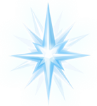 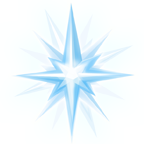 ‘A Little Christmas Magic’                Presented by                         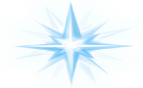 Chater Community 				Choir           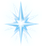 		With the children from  	 Brooke Hill academy				In aid of            The British Heart Foundation & The Cystic Fibrosis Trust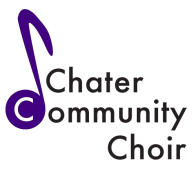 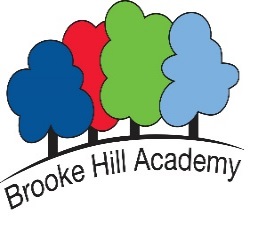 